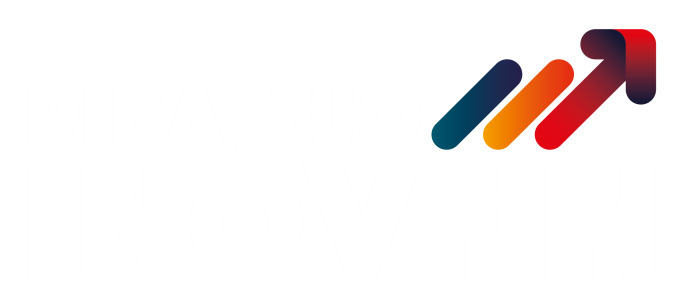 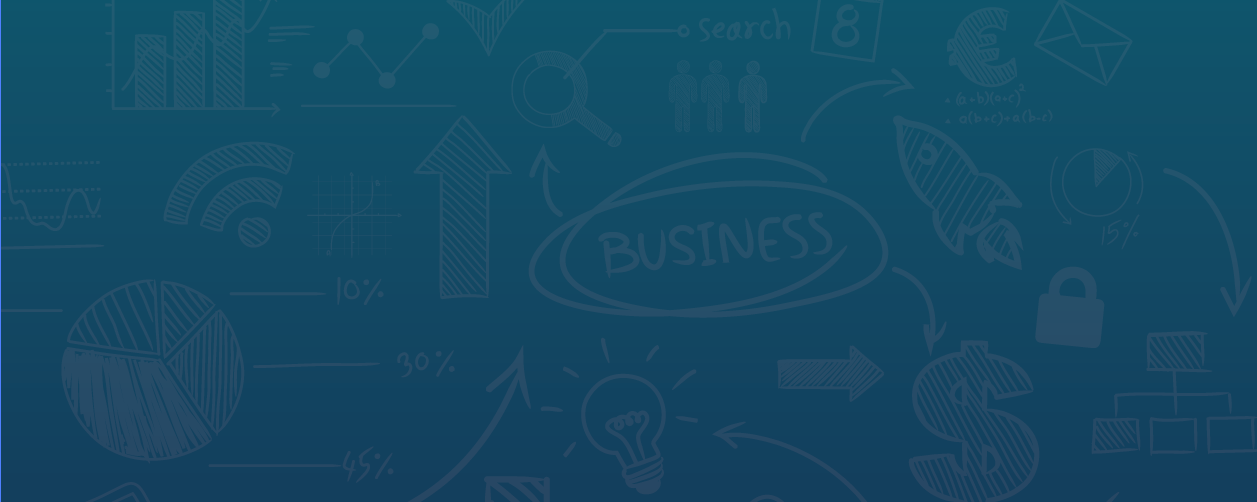 1ª EDIÇÃO DO CONCURSO “PRÉMIO DE INOVAÇÃO EMPRESARIAL”Formulário de Candidatura NERSANTIdentificação do ResponsávelIdentificação do ResponsávelNomeA completar com nomeCargoA completar com função na empresaE-mailA completar com endereço eletrónicoContacto telefónicoA completar com contacto telefónicoCaraterização da EmpresaCaraterização da EmpresaDesignação SocialA completar com nomeLocalizaçãoA completar com localizaçãoWebsiteA completar com websiteAno de início da atividade da EmpresaAno de início da atividade da EmpresaA completar com o anoDimensão da EmpresaCAE PrincipalA completar com CAE a 5 dígitosA completar com CAE a 5 dígitosCAE SecundáriosA completar com CAE a 5 dígitos+Caracterização da Iniciativa Inovadora+Caracterização da Iniciativa Inovadora+Caracterização da Iniciativa Inovadora+Caracterização da Iniciativa Inovadora+Caracterização da Iniciativa Inovadora+Caracterização da Iniciativa InovadoraTipologia de Inovação Produto  Processo Marketing OrganizacionalAno de implementaçãoA completar com ano de implementação da iniciativa inovadoraA completar com ano de implementação da iniciativa inovadoraA completar com ano de implementação da iniciativa inovadoraA completar com ano de implementação da iniciativa inovadoraA completar com ano de implementação da iniciativa inovadoraA completar com ano de implementação da iniciativa inovadoraQual o carácter inovador da iniciativa implementada?Qual o carácter inovador da iniciativa implementada?Qual o carácter inovador da iniciativa implementada?Qual o carácter inovador da iniciativa implementada?Qual o carácter inovador da iniciativa implementada?Qual o carácter inovador da iniciativa implementada?Identificar as características diferenciadoras que distinguem a solução implementada de outras já existentes com objetivos similares, a nível nacional e internacional (Máx. 1000 caracteres)Identificar as características diferenciadoras que distinguem a solução implementada de outras já existentes com objetivos similares, a nível nacional e internacional (Máx. 1000 caracteres)Identificar as características diferenciadoras que distinguem a solução implementada de outras já existentes com objetivos similares, a nível nacional e internacional (Máx. 1000 caracteres)Identificar as características diferenciadoras que distinguem a solução implementada de outras já existentes com objetivos similares, a nível nacional e internacional (Máx. 1000 caracteres)Identificar as características diferenciadoras que distinguem a solução implementada de outras já existentes com objetivos similares, a nível nacional e internacional (Máx. 1000 caracteres)Identificar as características diferenciadoras que distinguem a solução implementada de outras já existentes com objetivos similares, a nível nacional e internacional (Máx. 1000 caracteres)Qual o impacto, já verificado, da iniciativa implementada na Empresa?Qual o impacto, já verificado, da iniciativa implementada na Empresa?Qual o impacto, já verificado, da iniciativa implementada na Empresa?Qual o impacto, já verificado, da iniciativa implementada na Empresa?Qual o impacto, já verificado, da iniciativa implementada na Empresa?Qual o impacto, já verificado, da iniciativa implementada na Empresa?Identificar, quantificando sempre que possível, o impacto já gerado pela iniciativa implementada na competitividade da Empresa (Máx. 1000 caracteres)Identificar, quantificando sempre que possível, o impacto já gerado pela iniciativa implementada na competitividade da Empresa (Máx. 1000 caracteres)Identificar, quantificando sempre que possível, o impacto já gerado pela iniciativa implementada na competitividade da Empresa (Máx. 1000 caracteres)Identificar, quantificando sempre que possível, o impacto já gerado pela iniciativa implementada na competitividade da Empresa (Máx. 1000 caracteres)Identificar, quantificando sempre que possível, o impacto já gerado pela iniciativa implementada na competitividade da Empresa (Máx. 1000 caracteres)Identificar, quantificando sempre que possível, o impacto já gerado pela iniciativa implementada na competitividade da Empresa (Máx. 1000 caracteres)Qual o impacto, ainda esperado, da iniciativa implementada na Empresa?Qual o impacto, ainda esperado, da iniciativa implementada na Empresa?Qual o impacto, ainda esperado, da iniciativa implementada na Empresa?Identificar, quantificando sempre que possível, o impacto que ainda se espera que a iniciativa implementada venha a gerar na competitividade da Empresa, nos próximos 3 anos (Máx. 1000 caracteres)Identificar, quantificando sempre que possível, o impacto que ainda se espera que a iniciativa implementada venha a gerar na competitividade da Empresa, nos próximos 3 anos (Máx. 1000 caracteres)Identificar, quantificando sempre que possível, o impacto que ainda se espera que a iniciativa implementada venha a gerar na competitividade da Empresa, nos próximos 3 anos (Máx. 1000 caracteres)Identificar, quantificando sempre que possível, o impacto que ainda se espera que a iniciativa implementada venha a gerar na competitividade da Empresa, nos próximos 3 anos (Máx. 1000 caracteres)Identificar, quantificando sempre que possível, o impacto que ainda se espera que a iniciativa implementada venha a gerar na competitividade da Empresa, nos próximos 3 anos (Máx. 1000 caracteres)Identificar, quantificando sempre que possível, o impacto que ainda se espera que a iniciativa implementada venha a gerar na competitividade da Empresa, nos próximos 3 anos (Máx. 1000 caracteres)Qual o impacto da iniciativa implementada na atividade internacional da Empresa?Qual o impacto da iniciativa implementada na atividade internacional da Empresa?Qual o impacto da iniciativa implementada na atividade internacional da Empresa?Qual o impacto da iniciativa implementada na atividade internacional da Empresa?Qual o impacto da iniciativa implementada na atividade internacional da Empresa?Identificar, quantificando sempre que possível, o impacto (verificado e/ou esperado) da iniciativa implementada na competitividade internacional da Empresa (Máx. 1000 caracteres)Identificar, quantificando sempre que possível, o impacto (verificado e/ou esperado) da iniciativa implementada na competitividade internacional da Empresa (Máx. 1000 caracteres)Identificar, quantificando sempre que possível, o impacto (verificado e/ou esperado) da iniciativa implementada na competitividade internacional da Empresa (Máx. 1000 caracteres)Identificar, quantificando sempre que possível, o impacto (verificado e/ou esperado) da iniciativa implementada na competitividade internacional da Empresa (Máx. 1000 caracteres)Identificar, quantificando sempre que possível, o impacto (verificado e/ou esperado) da iniciativa implementada na competitividade internacional da Empresa (Máx. 1000 caracteres)Identificar, quantificando sempre que possível, o impacto (verificado e/ou esperado) da iniciativa implementada na competitividade internacional da Empresa (Máx. 1000 caracteres)Qual o potencial de aplicação da iniciativa implementada a outras PME da Região do Ribatejo?Qual o potencial de aplicação da iniciativa implementada a outras PME da Região do Ribatejo?Qual o potencial de aplicação da iniciativa implementada a outras PME da Região do Ribatejo?Qual o potencial de aplicação da iniciativa implementada a outras PME da Região do Ribatejo?Apresentar, de acordo com a sua perspetiva, qual considera ser o potencial de aplicação da iniciativa implementada a outras PME da Região do Ribatejo, concretizando, sempre que possível, os setores de atividade/ tipologias de PME com maior potencial (Máx. 1000 caracteres)Apresentar, de acordo com a sua perspetiva, qual considera ser o potencial de aplicação da iniciativa implementada a outras PME da Região do Ribatejo, concretizando, sempre que possível, os setores de atividade/ tipologias de PME com maior potencial (Máx. 1000 caracteres)Apresentar, de acordo com a sua perspetiva, qual considera ser o potencial de aplicação da iniciativa implementada a outras PME da Região do Ribatejo, concretizando, sempre que possível, os setores de atividade/ tipologias de PME com maior potencial (Máx. 1000 caracteres)Apresentar, de acordo com a sua perspetiva, qual considera ser o potencial de aplicação da iniciativa implementada a outras PME da Região do Ribatejo, concretizando, sempre que possível, os setores de atividade/ tipologias de PME com maior potencial (Máx. 1000 caracteres)Apresentar, de acordo com a sua perspetiva, qual considera ser o potencial de aplicação da iniciativa implementada a outras PME da Região do Ribatejo, concretizando, sempre que possível, os setores de atividade/ tipologias de PME com maior potencial (Máx. 1000 caracteres)Apresentar, de acordo com a sua perspetiva, qual considera ser o potencial de aplicação da iniciativa implementada a outras PME da Região do Ribatejo, concretizando, sempre que possível, os setores de atividade/ tipologias de PME com maior potencial (Máx. 1000 caracteres)Qual a origem do conhecimento associado à iniciativa inovadora implementada?Qual a origem do conhecimento associado à iniciativa inovadora implementada?Qual a origem do conhecimento associado à iniciativa inovadora implementada?Qual a origem do conhecimento associado à iniciativa inovadora implementada?Qual a origem do conhecimento associado à iniciativa inovadora implementada?Qual a origem do conhecimento associado à iniciativa inovadora implementada? Entidades do SCT Nacional Entidades do SCT Internacional Conhecimento interno  Outras fontes nacionais Outras fontes internacionais Outras fontes (p.f. identificar)     Entidades do SCT Nacional Entidades do SCT Internacional Conhecimento interno  Outras fontes nacionais Outras fontes internacionais Outras fontes (p.f. identificar)     Entidades do SCT Nacional Entidades do SCT Internacional Conhecimento interno  Outras fontes nacionais Outras fontes internacionais Outras fontes (p.f. identificar)     Entidades do SCT Nacional Entidades do SCT Internacional Conhecimento interno  Outras fontes nacionais Outras fontes internacionais Outras fontes (p.f. identificar)     Entidades do SCT Nacional Entidades do SCT Internacional Conhecimento interno  Outras fontes nacionais Outras fontes internacionais Outras fontes (p.f. identificar)     Entidades do SCT Nacional Entidades do SCT Internacional Conhecimento interno  Outras fontes nacionais Outras fontes internacionais Outras fontes (p.f. identificar)    AnexosAnexosAnexosAnexosPara comprovação do estatuto PME (condição de elegibilidade) é obrigatório o envio de certificado PME válido.Para comprovação do estatuto PME (condição de elegibilidade) é obrigatório o envio de certificado PME válido.Para comprovação do estatuto PME (condição de elegibilidade) é obrigatório o envio de certificado PME válido.Para comprovação do estatuto PME (condição de elegibilidade) é obrigatório o envio de certificado PME válido. Certificado PME válido Certificado PME válidoAdicionalmente, caso pretenda, poderá partilhar elementos adicionais sobre a iniciativa implementada (fotos, imagens, artigos, etc.).Adicionalmente, caso pretenda, poderá partilhar elementos adicionais sobre a iniciativa implementada (fotos, imagens, artigos, etc.).Adicionalmente, caso pretenda, poderá partilhar elementos adicionais sobre a iniciativa implementada (fotos, imagens, artigos, etc.).Adicionalmente, caso pretenda, poderá partilhar elementos adicionais sobre a iniciativa implementada (fotos, imagens, artigos, etc.). Outros (p.f. identificar)   